PHYS 321	Ch4 Hwk1	Name:______________________________1. Calculate the number of vacancies per cubic meter in iron at 850C.  The energy for vacancy formation is 1.08 eV/atom.  The density and atomic weight for Fe are 7.65 g/cm3 and 55.85 g/mol, respectively.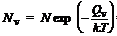 2. Which of the following systems (i.e., pair of metals) would you expect to exhibit complete solid solubility?  Explain your answers.	(a) Cr-V	(b) Mg-Zn	(c) Al-Zr 	(d) Ag-Au	(e ) Pb-Pt3. Compute the radius r of an impurity atom that will just fit into an FCC tetrahedral site in terms of the atomic radius R of the host atom (without introducing lattice strains).